Главное управление МЧС России по Республике БашкортостанПАМЯТКА ГРИБНИКА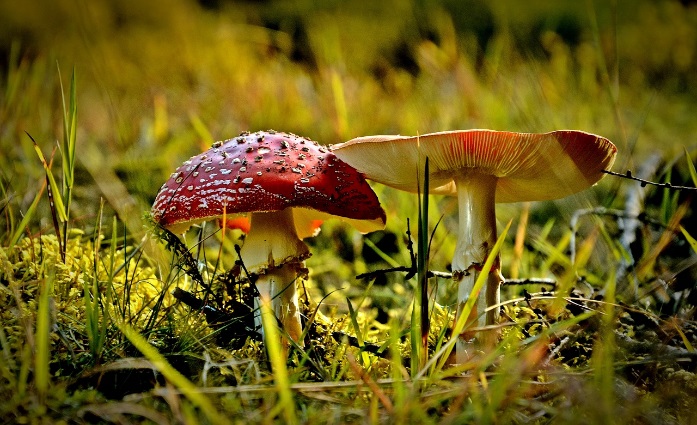 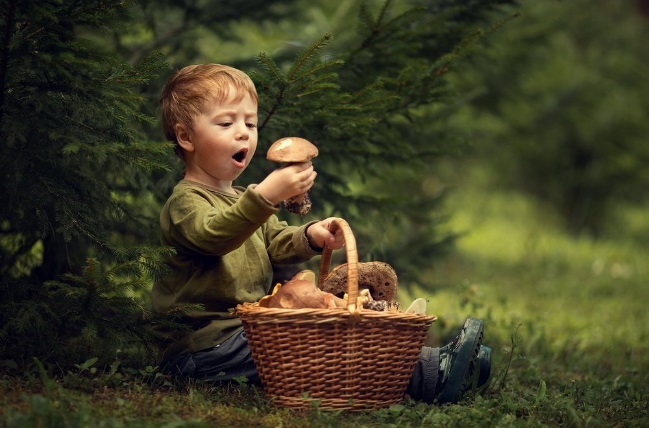 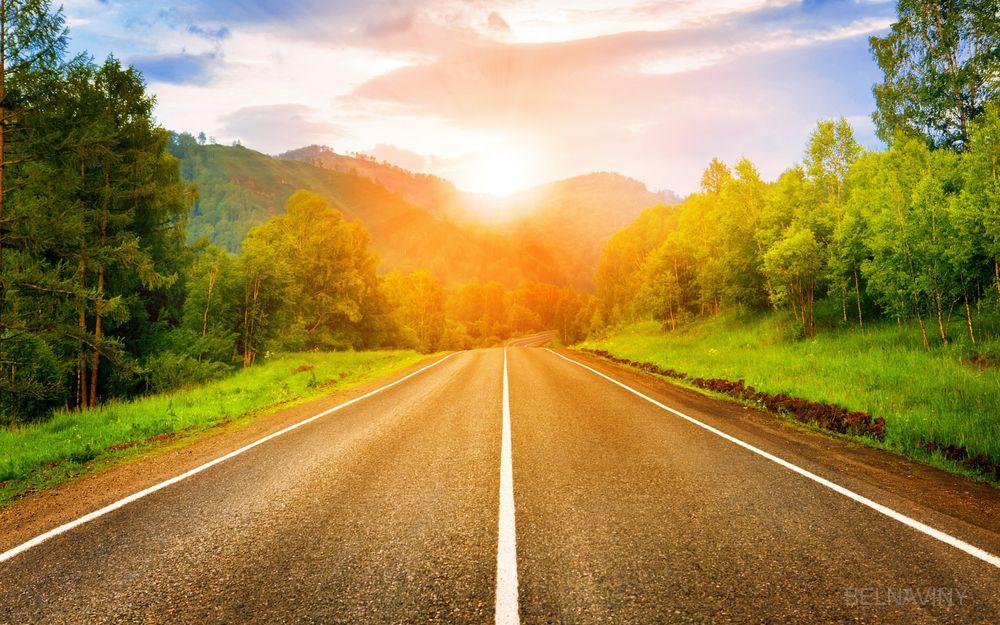 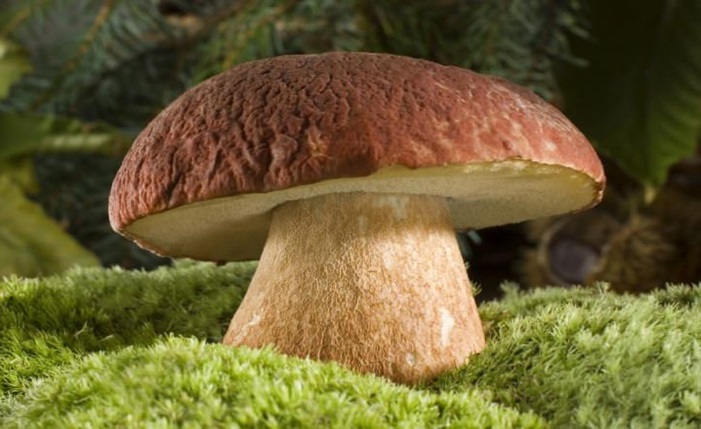 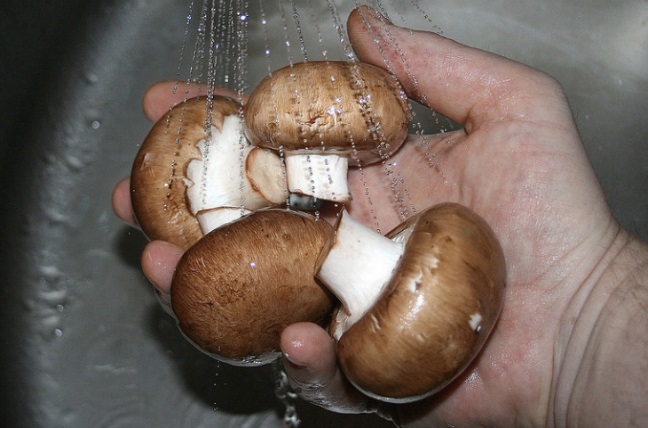 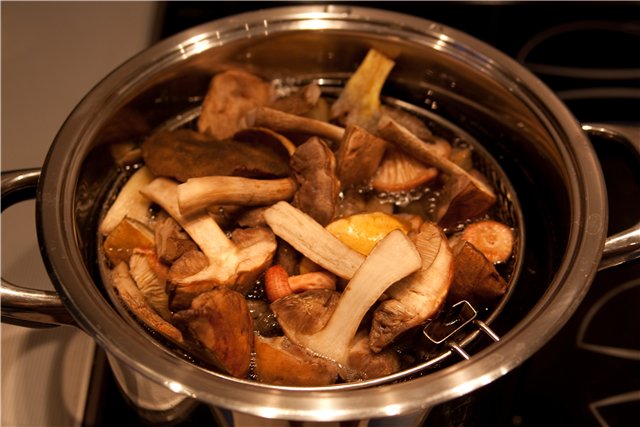 